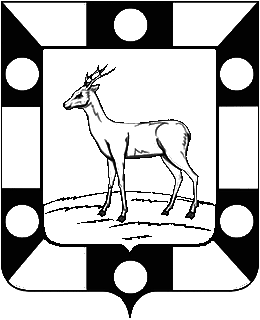 РОССИЙСКАЯ ФЕДЕРАЦИЯ
САМАРСКАЯ ОБЛАСТЬМУНИЦИПАЛЬНЫЙ РАЙОН ВолжскийСОБРАНИЕ ПРЕДСТАВИТЕЛЕЙ СЕЛЬСКОГО ПОСЕЛЕНИЯ Курумочвторого созыва                                                       РЕШЕНИЕ от 31 декабря 2014 года                                                        №170/81Об утверждении Положения о порядке назначения и проведения собрания, конференции (собрания делегатов) граждан на территории сельского поселения Курумоч  муниципального района Волжский Самарской областиВ целях обеспечения участия населения сельского поселения Курумоч муниципального района Волжский Самарской области в обсуждении вопросов  местного значения, информирования населения поселения  о деятельности  органов местного самоуправления, в соответствии с Федеральным законом от 06.10.2003 № 131-ФЗ « Об общих принципах организации местного самоуправления в Российской Федерации, Уставом сельского поселения КурумочСобрание Представителей сельского поселения Курумоч Волжского района Самарской областиРЕШИЛО:1. Утвердить Положение о порядке назначения и проведения собрания,   конференции (собрания делегатов) граждан на территории сельского поселения Курумоч муниципального района Волжский Самарской области, согласно приложению к настоящему Решению.2. Считать утратившим силу решение Собрания представителей  сельского поселения Курумоч муниципального района Волжский Самарской области № 61/27 от 21.09.2014г «Об утверждении порядка и проведения собрания граждан, конференции граждан (собрания делегатов) на  территории сельского поселения Курумоч». 3.  Обнародовать настоящее решение в ежемесячном информационном вестнике «Вести сельского поселения Курумоч» и на официальном сайте поселения.Глава сельского поселения Курумоч 			О.Л. Катынский Приложение к  Решению Собрания  Представителей Волжского района Самарской области от «31» декабря  2014г. № 170/81 ПОЛОЖЕНИЕ       О  ПОРЯДКЕ НАЗНАЧЕНИЯ И ПРОВЕДЕНИЯ СОБРАНИЯ, КОНФЕРЕНЦИИ(СОБРАНИЯ ДЕЛЕГАТОВ) ГРАЖДАН НА ТЕРРИТОРИИ СЕЛЬСКОГО ПОСЕЛЕНИЯ КУРУМОЧ МУНИЦИПАЛЬНОГО РАЙОНА  ВОЛЖСКИЙ  САМАРСКОЙ ОБЛАСТИ1. Общие положения1.1. Положение о порядке назначения и проведения собраний и конференций граждан (далее - Положение) принято в целях обеспечения участия населения сельского поселения Курумоч  муниципального района Волжский Самарской области  (далее–поселение) в обсуждении вопросов местного значения, информирования населения поселения  о деятельности органов местного самоуправления и должностных лиц местного  самоуправления поселения.                                                                                                                                                                                                                                                                                                                                                                                                                                                                                                                                                                                                                                                                                                                                                                                                                                                                                                                                                                                                                                                                                                                                                                                                                                                                                                                                                                                                                                                                                                                                                                                                                                                                                                                                                                                                                                                                                                                                                                                                                                                                                                                                                                                                                                                                                                         1.2. Достижение целей, установленных пунктом 1.1. Положения, реализуется в соответствии с принципами справедливости, публичности, открытости и прозрачности процесса принятия решений органами местного самоуправления  поселения.1.3. Осуществление жителями района права на участие в собраниях граждан, конференциях граждан основывается на принципах законности и добровольности такого участия.1.4. Положение применяется к проведению собраний граждан, конференций граждан на территории  сельского поселения Курумоч  наряду с общими положениями о собраниях и конференциях граждан, содержащимися в Уставе сельского поселения Курумоч, Федеральном законе "Об общих принципах организации местного самоуправления в Российской Федерации" от 06 октября 2003 г. N 131-ФЗ. 1.5. Порядок назначения и проведения собрания граждан, конференции граждан в целях осуществления территориального общественного самоуправления устанавливается Уставом сельского поселения Курумоч.1.6. Для целей настоящего Положения используются следующие понятия:Жители  поселения  - физические лица, достигшие ко дню проведения собрания или конференции граждан шестнадцатилетнего возраста, зарегистрированные и (или) постоянно проживающие на территории   поселения либо имеющие на территории района недвижимость и (или) земельный участок на праве собственности, праве постоянного (бессрочного) пользования, праве пожизненного наследуемого владения. Понятия "жители  поселения" и "население  поселения" используются в Положении как равнозначные.Обращение граждан - письменный документ, принимаемый по итогам проведения собрания граждан, конференции граждан для направления в органы местного самоуправления, должностным лицам местного самоуправления  поселения.Собрание граждан - совместное обсуждение жителями поселения вопросов местного значения, в том числе для принятия предусмотренных настоящим Положением решений, а также реализация иных полномочий в соответствии с настоящим Положением. Собрание граждан может проводиться на всей территории сельского поселения Курумоч,  либо на части  территории   сельского поселения Курумоч.Конференция граждан - совместное обсуждение делегатами от жителей   сельского поселения, вопросов местного значения, в том числе для принятия предусмотренных настоящим Положением решений, а также реализация иных полномочий в соответствии с настоящим Положением. Конференция граждан является основной формой совместного обсуждения вопросов местного значения проводимых в поселении.2. Основания для проведения собрания граждан,конференции (собрания делегатов) граждан2.1. Собрание граждан, конференция граждан могут проводиться по инициативе  жителей  сельского поселения Курумоч, Собрания Представителей сельского поселения Курумоч Волжского  района, Главы сельского поселения Курумоч.2.2. Собрание граждан, конференция граждан, проводимые по инициативе населения поселения и Собрания Представителей Волжского района, назначаются Собранием Представителей Волжского района,  а по инициативе Главы Администрации района - Главой Администрации района.2.3. По инициативе Собрания Представителей Волжского района, Главы Администрации поселения могут назначаться собрание граждан, конференция граждан для обсуждения вопросов местного значения, информирования населения поселения о деятельности органов местного самоуправления.2.4. По инициативе населения могут назначаться собрание граждан, конференция граждан для обсуждения вопросов местного значения.2.5. Инициатива Собрания Представителей сельского поселения Курумоч о проведении собрания граждан, конференции граждан оформляется решением Собрания Представителей сельского поселения Курумоч.2.6. Решение  Собрания представителей сельского поселения Курумоч, указанное в пункте 2.5. Положения, подлежит опубликованию в порядке, установленном Уставом  поселения.2.7. Инициатива Главы поселения о проведении собрания граждан, конференции граждан оформляется постановлением Главы  поселения.2.8. Постановление Главы поселения, указанное в пункте 2.7. Положения, подлежит опубликованию в порядке, установленном Уставом сельского поселения Курумоч  муниципального  района Волжский Самарской области.2.9. Инициатива населения о проведении собрания граждан, конференции граждан оформляется в виде письменного заявления, подписанного не менее чем 3 (тремя) процентами жителей поселения, достигшими шестнадцатилетнего возраста и проживающими на  территории  поселения.2.10. Заявление, указанное в пункте 2.9. Положения, подается в Собрание Представителей  сельского поселения Курумоч.3. Подготовка и проведение собрания граждан,конференции (собрания делегатов) граждан3.1. Финансирование мероприятий, связанных с организацией и проведением собрания граждан, конференции граждан осуществляется за счет средств бюджета  поселения.3.2. Мероприятия, указанные пункте 3.1. Положения, включают в себя:оповещение жителей поселения о дате и месте проведения собрания граждан, конференции граждан;информирование жителей  поселения путем издания печатных материалов, разъясняющих цели проведения собрания граждан, конференции граждан;заключение договора аренды помещений, необходимых для организации и проведения собрания граждан, конференции граждан;выступления должностных лиц местного самоуправления  поселения  на собраниях граждан, конференциях граждан;организацию выступлений специально приглашенных экспертов;иные мероприятия, связанные с организацией и проведением собрания граждан, конференции граждан.3.3. Подготовка и проведение собрания граждан, конференции граждан по вопросам, перечисленным в пунктах 2.3. и 2.4. Положения, осуществляется:администрацией поселения - при назначении собрания граждан, конференции граждан Главой сельского поселения Курумоч;Собранием представителей сельского поселения Курумоч - при назначении собрания граждан, конференции граждан Собранием Представителей сельского поселения Курумоч.3.4. Дата и место проведения собрания граждан, конференции граждан устанавливаются решением Собрания Представителей  Волжского  района либо постановлением Главы сельского поселения Курумоч о назначении собрания граждан, конференции граждан.3.5. Место проведения собрания граждан, конференции граждан должно отвечать следующим требованиям:доступность для жителей  поселения;наличие необходимых удобств, в том числе туалета, телефона;наличие отопления в случае проведения собрания граждан, конференции граждан в холодное время.3.6. Собрание граждан открывается инициатором или его представителем, а в случае назначения собрания граждан по инициативе  населения поселения - председателем Собрания представителей  сельского поселения Курумоч.3.7. В целях проведения собрания из числа участников собрания граждан избирается председатель собрания граждан, секретарь собрания граждан и президиум собрания граждан.3.8. Президиум собрания граждан состоит из 3 (трех) членов.3.9. В ходе собрания граждан обязательно ведение протокола. Протокол ведется секретарем собрания граждан и по окончании собрания подписывается секретарем собрания граждан, председателем собрания граждан.3.10. В протоколе собрания граждан указываются дата и место проведения собрания граждан, общее число жителей (делегатов) поселения, принявших участие в собрании граждан, повестка дня собрания граждан, содержание докладов и выступлений, а также решения, принятые на собрании граждан.3.11. Все решения принимаются собранием граждан простым большинством  голосов от общего количества жителей, принявших участие в собрании граждан, путем открытого голосования.3.12. Собрание граждан, конференция граждан могут принимать решения в форме обращений к органам местного самоуправления поселения, а также об избрании уполномоченных представителей собрания граждан.3.13. Уполномоченные представители собрания граждан, конференции граждан представляют собрание граждан, конференцию граждан во взаимоотношениях с органами местного самоуправления поселения и должностными лицами местного самоуправления, направляют обращения к органам местного самоуправления  поселения.3.14. Обращения, принимаемые собранием граждан, конференцией граждан, подлежат рассмотрению органами местного самоуправления   района в течение 30 (тридцати) дней со дня поступления указанных обращений с обязательным письменным уведомлением уполномоченных представителей собрания граждан о результатах рассмотрения обращений.3.15. Решения, принимаемые на собрании граждан, конференции граждан, не могут противоречить Конституции Российской Федерации, федеральным законам, законам Самарской области, Уставу Волжского  района, настоящему Положению.3.16. Решения, принимаемые на собрании граждан, конференции граждан, подлежат официальному опубликованию (обнародованию) в порядке, установленном для опубликования (обнародования) муниципальных правовых актов поселения.4. Особенности проведения конференции(собрания делегатов) граждан4.1. Порядок назначения и проведения конференции граждан регулируется в соответствии с правилами, установленными Положением для проведения собрания граждан, с учетом особенностей, установленных настоящей главой.4.2. Конференция граждан назначается в следующих случаях:проведение собрания граждан на всей территории поселения  или части поселения;проведение собрания граждан, проживающих на всей территории   поселения или части поселения, значительно затруднено в связи с погодно-климатическими условиями сезонного характера, такими как распутица, снежные заносы, сильные снегопады и гололедица;4.3. Конференция граждан считается правомочной, если в ней приняло участие более половины от общего числа делегатов конференции граждан, избранных населением поселения  или части   населения (далее - делегатов конференции граждан) для участия в конференции граждан.4.5. Конференция граждан открывается председателем Собрания Представителей сельского поселения Курумоч.4.6. В целях проведения конференции граждан из числа делегатов конференции граждан избираются председатель собрания граждан и секретарь собрания граждан.4.7. В ходе конференции граждан обязательно ведение протокола. Протокол ведется секретарем конференции граждан и по окончании конференции подписывается секретарем конференции граждан и председателем конференции граждан.4.8. В протоколе конференции граждан указываются дата и место проведения конференции граждан, общее число делегатов населения   поселения, принявших участие в конференции граждан, повестка дня конференции граждан, содержание докладов и выступлений, а также решения, принятые на конференции граждан.4.9. Все решения принимаются конференцией граждан простым большинством голосов от общего количества делегатов, путем открытого голосования.